Summary of Legislation: This bill requires the New York City Campaign Finance Board (CFB) to create a website and mobile application that allows individuals to complete voter registration forms online. The CFB would further be required to collect and transmit these forms to the New York City Board of Elections (BOE) within specified time periods following receipt of a complete application and signature. The bill would require that the methods used for signature collection be able to produce a signature of a quality and likeness comparable to an ink signature. Finally, the bill would require reporting on the implementation of the voter registration portal (as part of an existing annual report on CFB’s voter registration efforts).Effective Date: 18 months after becoming law, provided, however, that the CFB and any other affected city office or agency shall take such actions prior to such time as are necessary for timely implementation of this local law.Fiscal Year in which Full Fiscal Impact Anticipated: Fiscal 2019Fiscal Impact Statement:Impact on Revenues: It is anticipated that there would be no impact on revenues resulting from the enactment of this legislation. Impact on Expenditures: It is anticipated that there would be a fiscal impact of approximately $200,000 in Fiscal 2018. These costs include $130,000 in 7 months of salary and benefit expenses for two new CFB staff: a software developer and an analyst who will work in conjunction with the Department of Information Technology and Telecommunications on the website’s and mobile application’s development and management as well as the tracking and managing of data and coordination with the BOE. The remaining $70,000 in Fiscal 2018 expenditures will fund start up consulting, translation, data storage and security expenses.Costs are expected to rise to $380,000 in Fiscal 2019. $230,000 of this funding is expected to cover 12 months of salary and benefit costs for the CFB’s two additional employees, $100,000 to cover continued start up consulting, translation, data storage and security costs, and the remaining $50,000 to cover additional administrative costs for the beginning of the program’s implementation. Costs are anticipated to fall to $340,000 in Fiscal 2020 and each subsequent fiscal year, representing the legislation’s post-implementation continued annual staffing and administrative costs.Source of Funds to Cover Estimated Costs:  N/ASources of Information:  New York City Council Finance Division				Campaign Finance BoardEstimate Prepared by:	Zachary Harris, Legislative Financial AnalystEstimate Reviewed by:	Nathaniel Toth, Deputy Director John Russell, Unit HeadEric Bernstein, Counsel		Legislative History:  This legislation was introduced to the Council as Intro. No. 508 on October 22, 2014 and referred to the Committee on Governmental Operations (Committee). A hearing was held by the Committee on October 26, 2016 and the legislation was laid over. The legislation was subsequently amended and the amended legislation, Proposed Intro. No. 508-A, will be considered by the Committee on November 14, 2017. Upon a successful vote by the Committee, Proposed Intro. No. 508-A will be submitted to the full Council for a vote on November 16, 2017. Date Prepared: November 13, 2017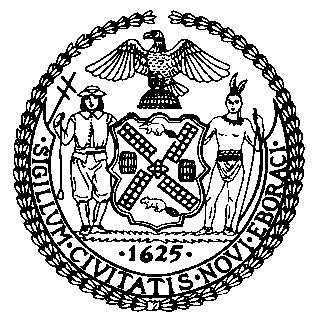 The Council of the City of New YorkFinance DivisionLatonia McKinney, DirectorFiscal Impact StatementProposed Intro. No. 508-ACommittee: Governmental OperationsTitle: A Local Law to amend the New York city charter, in relation to online facilitation of voter registration.Sponsors: Council Members Kallos, Reynoso, Richards, Dromm, Levine, Rosenthal, Levin, Lander, Rodriguez, Rose, Menchaca, Cabrera, Chin, Constantinides, Johnson, Koo, Lancman, Mendez, Miller, Ferreras-Copeland, Williams, Van Bramer and Espinal Effective FY18FY SucceedingEffective FY19Full Fiscal Impact FY19Revenues (+)$0$0$0Expenditures (-)($200,000)($380,000)($380,000)Net$200,000$380,000$380,000